Об утверждении генерального плана Большетиганского сельского поселения Алексеевского муниципального района Республики ТатарстанВ целях создания условий для устойчивого развития Большетиганского сельского поселения Алексеевского муниципального района Республики Татарстан, руководствуясь Федеральным законом от 06 октября 2003 года №131-ФЗ «Об общих принципах организации местного самоуправления в Российской Федерации», Градостроительным кодексом Российской Федерации, Уставом Алексеевского муниципального района, принимая во внимание протокол публичных слушаний, учитывая заключение на проект генерального плана Большетиганского сельского поселения Алексеевского муниципального района Республики Татарстан от 26.10.2021 №10-53/14133, согласованное Кабинетом Министров Республики Татарстан,  Совет Алексеевского муниципального района решил:1. Утвердить генеральный план Большетиганского сельского поселение Алексеевского муниципального района Республики Татарстан (Приложение).2. Разместить настоящее решение на официальном сайте Алексеевского муниципального района и на Официальном портале правовой информации Республики Татарстан.3. Контроль за исполнением настоящего решения возложить на постоянную комиссию Совета Алексеевского муниципального района по экологии, земельным вопросам, строительству, ЖКХ и транспорту (Козин Н.М.).Глава муниципального района,Председатель Совета								    С.А.ДемидовЗаказчик: Исполнительный комитет Алексеевского МР РТ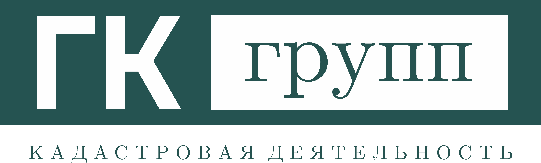 ГЕНЕРАЛЬНЫЙ ПЛАНБОЛЬШЕТИГАНСКОГО СЕЛЬСКОГО ПОСЕЛЕНИЯ АЛЕКСЕЕВСКОГО МУНИЦИПАЛЬНОГО РАЙОНАРЕСПУБЛИКИ ТАТАРСТАНПОЛОЖЕНИЕ О ТЕРРИТОРИАЛЬНОМ ПЛАНИРОВАНИИКазань, 2021 г.СОДЕРЖАНИЕВВЕДЕНИЕ	3ОБЩИЕ СВЕДЕНИЯ О БОЛЬШЕТИГАНСКОМ СЕЛЬСКОМ ПОСЕЛЕНИИ АЛЕКСЕЕВСКОГО МУНИЦИПАЛЬНОГО РАЙОНА РЕСПУБЛИКИ ТАТАРСТАН	5СВЕДЕНИЯ О ВИДАХ НАЗНАЧЕНИИ И НАИМЕНОВАНИЯХ ПЛАНИРУЕМЫХ ДЛЯ РАЗМЕЩЕНИЯ ОБЪЕКТОВ МЕСТНОГО ЗНАЧЕНИЯ БОЛЬШЕТИГАНСКОГО СЕЛЬСКОГО ПОСЕЛЕНИЯ	6ОБЩИЕ ОРГАНИЗАЦИОННЫЕ МЕРОПРИЯТИЯ	6МЕРОПРИЯТИЯ ПО РАЗВИТИЮ ПРОМЫШЛЕННОГО ПРОИЗВОДСТВА	6МЕРОПРИЯТИЯ ПО РАЗВИТИЮ АГРОПРОМЫШЛЕННОГО КОМПЛЕКСА	6МЕРОПРИЯТИЯ ПО РАЗВИТИЮ ЛЕСНОГО КОМПЛЕКСА	8МЕРОПРИЯТИЯ ПО РАЗВИТИЮ ЖИЛИЩНОЙ ИНФРАСТРУКТУРЫ	9МЕРОПРИЯТИЯ ПО РАЗВИТИЮ СФЕРЫ ОБСЛУЖИВАНИЯ НАСЕЛЕНИЯ	9МЕРОПРИЯТИЯ ПО РАЗВИТИЮ КЛАДБИЩ	12МЕРОПРИЯТИЯ ПО РАЗВИТИЮ ТУРИСТСКО-РЕКРЕАЦИОННЫХ ТЕРРИТОРИЙ	12МЕРОПРИЯТИЯ ПО РАЗВИТИЮ ТРАНСПОРТНО-КОММУНИКАЦИОННОЙ ИНФРАСТРУКТУРЫ	15МЕРОПРИЯТИЯ ПО ОХРАНЕ ОКРУЖАЮЩЕЙ СРЕДЫ	17МЕРОПРИЯТИЯ ПО РАЗВИТИЮ ИНЖЕНЕРНОЙ ИНФРАСТРУКТУРЫ	18МЕРОПРИЯТИЯ ПО РАЗВИТИЮ ИНЖЕНЕРНОЙ ПОДГОТОВКИ ТЕРРИТОРИИ	25МЕРОПРИЯТИЯ ПО ГРАЖДАНСКОЙ ОБОРОНЕ, ПРЕДУПРЕЖДЕНИЮ ЧРЕЗВЫЧАЙНЫХ СИТУАЦИЙ ПРИРОДНОГОИ ТЕХНОГЕННОГО ХАРАКТЕРА	25ПАРАМЕТРЫ ФУНКЦИОНАЛЬНЫХ ЗОН	262ВВЕДЕНИЕГенеральный план Большетиганского сельского поселения Алексеевского муниципального района Республики Татарстан разработан ООО «ГК-Групп» в соответствии с заданием на проектирование.Заказчиком на разработку проекта генерального плана является Исполнительный комитет Алексеевского муниципального района Республики Татарстан.Генеральный план Большетиганского сельского поселения Алексеевского муниципального района – документ территориального планирования, определяющий градостроительную стратегию, условия формирования среды жизнедеятельности, направления и границы развития территорий поселения, установление и изменение границ населенных пунктов в составе поселения, функциональное зонирование территорий, развитие инженерной, транспортной и социальной инфраструктур, градостроительные требования к сохранению объектов историко- культурного наследия и особо охраняемых природных территорий, экологическому и санитарному благополучию.Генерального плана разработан на следующие временные сроки его реализации:Первая очередь, на которую определены первоочередные мероприятия по реализации генерального плана – до 2031 года.Расчетный срок, на который запланированы все основные проектные решения генерального плана – до 2041 года.В соответствии со статьей 23 градостроительного кодекса Российской Федерации Генеральный план Большетиганского сельского поселения включает в себя:Утверждаемую в составе текстовых и графических материалов:Текстовые материалы – Положение о территориальном планировании, которое включают в себя цели и задачи территориального планирования, перечень мероприятий по территориальному планированию и последовательность их выполнения по этапам реализации генерального плана.Графические материалы содержат карты территориального планирования.Материалы по обоснованию проекта, которые разрабатываются в целях обоснования и пояснения предложений территориального планирования, для согласования и обеспечения процесса утверждения генерального плана сельского поселения, выполненные в составе текстовых и графических материалов.Текстовые материалы включают в себя анализ состояния территории поселения, проблем и направлений ее комплексного развития, обоснование территориального и пространственно-планировочного развития, перечень мероприятий по территориальному планированию, этапы их реализации, перечень основных факторов риска возникновения чрезвычайных ситуаций природного и техногенного характера.3Графические материалы содержат схемы по обоснованию Положений генерального плана.При разработке проекта Генерального плана Большетиганского сельского поселения Алексеевского муниципального были использованы следующие материалы:Схема территориального планирования Республики Татарстан, утверждённая постановлением Кабинета Министров Республики Татарстан от 21.02.2011г. № 134 (в редакции Постановления Кабинета Министров от 09.07.2020г. № 569);Схема территориального планирования Алексеевского муниципального района Республики Татарстан, утвержденная Решением Совета Алексеевского муниципального района от 23.04.2013г. № 307;официальные данные, представленные администрацией Алексеевского муниципального района и Большетиганского сельского поселения, входящего в его состав.4ОБЩИЕ СВЕДЕНИЯ О БОЛЬШЕТИГАНСКОМ СЕЛЬСКОМ ПОСЕЛЕНИИ АЛЕКСЕЕВСКОГО МУНИЦИПАЛЬНОГО РАЙОНАРЕСПУБЛИКИ ТАТАРСТАНБольшетиганское сельское поселение образовано в соответствии с законом Республики Татарстан от 31.01.2005г. №11-ЗРТ "Об установлении границ территорий и статусе муниципального образования "Алексеевский муниципальный район" и муниципальных образований в его составе" (с изменениями на 05.14.2019г.).В настоящее время на территории Большетиганского сельского поселения, расположены три населенных пункта: село Большие Тиганы (административный центр поселения), село Ошняк и деревня Кзыл-Чишма.Большетиганское сельское поселение располагается в восточной части Алексеевского муниципального района Республики Татарстан и граничит с Родниковским сельским поселением, Большеполянским сельским поселением, Курналинским сельским поселением, Ромадановским сельским поселением и Среднетиганским сельским поселением Алексеевского муниципального района Республики Татарстан.Общая площадь муниципального образования составляет 9928,48 га, в т.ч. площадь населенных пунктов 299,987 га, из них: с. Большие Тиганы – 206,903 га, с. Ошняк – 75,875 га, д. Кзыл-Чишма – 17,209 га.В Большетиганском сельском поселении имеются следующие общественные объекты: общеобразовательное учреждение, дом культуры, библиотека, музей, почта, два фельдшерско-акушерских пункта, два объекта религиозных организаций и объекты торговли.Ведущей отраслью экономики сельского поселения является сельское хозяйство. На территории поселения работает молокоприемный пункт СХПК«Олы Тиганале», специализирующееся на закупке сырого молока. Кроме того, на территории сельского поселения имеются следующие агропромышленного комплекса (АПК): ФХ «Алан», ИП Мустафина Р.Р., КФХ Шамсутдин Р.Г, ИП Гатин А.И., КФХ Сунеев А.Г., ИП Гатауллин Н.З., ООО «Хузангаевское», ООО «Девятовское», КФХ Яруллин И.Н., КФХ Яруллин Ф.Г.Транспортная связь Большетиганского сельского поселения с другими поселениями и районами Республики Татарстан в настоящее время осуществляется через автомобильные дороги общего пользования регионального или межмуниципального и местного значения. По территории поселения проходят автомобильные дороги общего пользования регионального или межмуниципального значения 16К-0203 «Алексеевское- Билярск», 16К-0206 «Алексеевское – Билярск» – Ошняк и 16К-0212 Сахаровка-Большие Тиганы, а также автомобильные дороги местного значения.5СВЕДЕНИЯ О ВИДАХ НАЗНАЧЕНИИ И НАИМЕНОВАНИЯХ ПЛАНИРУЕМЫХ ДЛЯ РАЗМЕЩЕНИЯ ОБЪЕКТОВ МЕСТНОГО ЗНАЧЕНИЯ БОЛЬШЕТИГАНСКОГО СЕЛЬСКОГО ПОСЕЛЕНИЯОбщие организационные мероприятияПри определении направления развития Большетиганского сельского поселения были учтены программы социально-экономического развития Республики Татарстан, Алексеевского муниципального района, Большетиганское сельского поселения, региональные и федеральные отраслевые программы.Законом    Республики     Татарстан     от     17.06.2015г.     №40-ЗРТ была утверждена «Стратегия социально-экономического развития Республики Татарстан до 2030 года». Постановлением Кабинета Министров Республики Татарстан от 25.09.2015г. №707 был утвержден «План мероприятий по реализации Стратегии социально-экономического развития Республики Татарстан до 2030 года». Постановлением Кабинета Министров Республики Татарстан от 20.06.2019 г. №503 утверждены внесения изменений в «План мероприятий по реализации Стратегии социально- экономического развития Республики Татарстан до 2030 года».В рамках утвержденной Стратегии Алексеевский муниципальный район является территорией реализации следующих проектов: «Развитие придорожного сервиса», «Волжско-Камский поток», «Развитие поселений- спутников», «Чистый путь», «Доступная среда», «Система обращения с отходами».Мероприятия по развитию промышленного производстваМероприятий по развитию промышленного производства генеральным планом Большетиганского сельского поселения на период до расчетного срока не предусматривается.Мероприятия по развитию агропромышленного комплексаВ целях развития агропромышленного комплекса Большетиганского сельского поселения генеральным планом предлагаются следующие мероприятия:рекультивация недействующего летнего лагеря западнее с. Ошняк;рекультивация недействующей летней дойки западнее с. Ошняк.6Таблица 3.3.1 Перечень мероприятий по развитию агропромышленного комплекса на территории Большетиганского сельского поселенияАлексеевского муниципального района Республики Татарстан7Мероприятия по развитию лесного комплексаМероприятия в сфере лесного хозяйства включают в себя мероприятия по воспроизводству лесов, защите от пожаров, загрязнения (в том числе радиоактивными веществами) и иного негативного воздействия, а также защите от вредных организмов, охране и наращиванию площадей зеленых зон городов и населенных пунктов, а также включают ряд мероприятий деятельности других сфер, которые затрагивают интересы лесного фонда и лесного хозяйства. Так как все леса Республики Татарстан являются собственностью Российской Федерации, то все мероприятия имеют федеральное значение и должны контролироваться на федеральном уровне.Иных мероприятий по развитию лесного и лесопромышленного комплекса генеральным планом Большетиганского сельского поселения, Схемой территориального планирования Алексееевского муниципального района и иными программами и документами на период до расчетного срока не предусматривается.8Мероприятия по развитию жилищной инфраструктурыРазработка предложений по организации жилых зон, реконструкции существующего жилищного фонда и размещению площадок нового жилищного строительства - одна из приоритетных задач генерального плана. Проектные предложения опираются на результаты градостроительного анализа: техническое состояние и строительные характеристики жилищного фонда, динамика и структура жилищного строительства, экологическое состояние территории.Генеральным планом Большетиганского сельского поселения площадок под новое жилищное строительство не предлагается.При необходимости генеральным планом предусматривается, что новое жилищное строительство на территории сельского поселения будет осуществляться за счет сноса ветхих жилых домов, а также строительства домов на свободных территориях в сложившейся застройке внутри населенных пунктов.Мероприятия по развитию сферы обслуживания населенияОдной из основных целей генерального плана Большетиганского сельского поселения является удовлетворение потребностей населения поселения в учреждениях обслуживания с учетом прогнозируемых характеристик и социальных норм, а также обеспечение равных условий доступности объектов обслуживания для всех жителей.Мероприятия        по         размещению        объектов        обслуживания в Большетиганском сельском поселении определены с учетом мероприятий схемы территориального планирования Алексеевского муниципального района, Стратегии социально-экономического развития Большетиганского сельского поселения Алексеевского муниципального района Республики Татарстан до 2030 года.Расчет	необходимых	мощностей объектов	обслуживания	согласно действующим нормативам представлен в таблицах 3.6.1.Образовательные организацииДошкольные образовательные организации. В связи с отсутствием на территории поселения дошкольных образовательных организации, была выявлена потребность в детском садике.Генеральным планом на первую очередь предлагается размещение детского садика при проектируемой общеобразовательной школе мощностью 20 мест.Общеобразовательные организации. Генеральным планом Большетиганского сельского поселения предлагается строительство общеобразовательной школы на месте старой школы мощностью 50 мест в с. Большие Тиганы.Организации дополнительного образования детей. В связи с отсутствием на территории поселения организации дополнительного образования, была выявлена потребность в организациях дополнительного образования.Генеральным планом на первую очередь предлагается размещение организации дополнительного образования детей в составе проектируемой общеобразовательной школе мощностью 60 мест.Объекты физической культуры и спортаНормативная потребность населения в новом строительстве спортивных залов к 2031 году составляет 207 кв.м площади пола.Генеральным планом Большетиганского сельского поселения предлагается новое строительство спортивного зала на 209 кв.м площади пола в составе проектируемой общеобразовательной школы.ГостиницыВ соответствии с информацией, предоставленной Исполнительным комитетом Алексеевского муниципального района предусматривается строительство гостиницы в с. Большие Тиганы мощностью 20 мест на первую очередь.Таблица 3.6.1 Перечень мероприятий по развитию сферы обслуживания населения на территории Большетиганского сельскогопоселения Алексеевского муниципального района Республики ТатарстанМероприятия по развитию кладбищПри нормативе 0,24 га на 1000 жителей необходимая потребность населения Большетиганского сельского поселения в кладбищах традиционного захоронения на расчетный срок – 0,16 га.Свободные территории действующих кладбищ в полной мере обеспечат прогнозные потребности населения в кладбищах традиционного захоронения.Мероприятия по развитию туристско-рекреационных территорийПо территории Большетиганского сельского поселения пройдут туристические маршруты регионального и местного районного значения, предлагаемые к организации схемами территориального планирования Республики Татарстан и Алексеевского муниципального района в целях активизации и развития туристической деятельности в районе.Так, схемой территориального планирования Республики Татарстан предлагается организация туристических маршрутов регионального значения«Жемчужное ожерелье Татарстана», «Серебрянная дуга».Схемой территориального планирования Алексеевского муниципального района предлагаются организация историко- этнографического маршрута «Народы и промыслы Алексеевского района», культурно-ландшафтного маршрута «Алексеевское-Билярск», спортивно- ландшафтного маршрута «Спорт и отдых в Алексеевском районе».Развитие рекреационных территорий в генеральном плане Большетиганского сельского поселения предусматривает мероприятия по организации системы зеленых насаждений как зон отдыха местного населения.Комплекс мероприятий по организации системы зеленых насаждений, необходимый для создания благоприятных возможностей для отдыха людей, улучшения облика сельского населенного пункта предусматривает два основных этапа: организация озеленения общего пользования и организация озеленения ограниченного пользования.Мероприятия по организации зеленых насаждений общего пользования– создание скверов у административных и общественных зданий, центров повседневного обслуживания, устройство бульвара на главной улице, озеленение улиц, устройство цветников и газонов.Мероприятия по организации зеленых насаждений ограниченного пользования – озеленение территорий объектов образования и воспитания и др. объектов социального и культурно-бытового обслуживания (устройство палисадников, посадка фруктовых и декоративных деревьев, кустарников, устройство цветников).Согласно Региональным нормативам градостроительного проектирования площадь озелененной территории микрорайона (квартала) многоквартирной застройки жилой зоны (без учета участков общеобразовательных и дошкольных образовательных организаций) должна составлять не менее 25% площади территории квартала. Озеленениетерритории общеобразовательных организаций предусматривают из расчета не менее 50 % площади их территории. Озеленение территории дошкольных образовательных организаций должно составлять не менее 50 % площади территории, свободной от застройки.Мероприятия по развитию туристско-рекреационной системы Большетиганского сельского поселения представлены в таблице 3.8.1Таблица 3.8.1 Перечень мероприятий по развитию туристско-рекреационных территорий в Большетиганском сельском поселенииАлексеевского муниципального района Республики ТатарстанМероприятия по развитию транспортно-коммуникационной инфраструктурыОсновной целью раздела «Развитие транспортно-коммуникационной инфраструктуры» Большетиганского сельского поселения в составе генерального плана Большетиганского сельского поселения Алексеевского муниципального района Республики Татарстан является развитие автомобильных дорог в соответствии с потребностями населения, с увеличением эффективности и конкурентоспособности экономики поселения, с обеспечением требуемого технического состояния, пропускной способности, безопасности и плотности дорожной сети.Развитие автомобильных дорогНаправления по развитию автомобильных дорог регионального или межмуниципального и местного значения определены в схеме территориального планирования Республики Татарстан и схеме территориального планирования Алексеевского муниципального района.Согласно схеме территориального планирования Республики Татарстан и схеме территориального планирования Алексеевского муниципального района строительство новых дорог на территории Большетиганского сельского поселения не предусматривается.Генеральным планом Большетиганского сельского поселения на период до расчетного срока предлагаются мероприятия по реконструкции, капитальному ремонту и асфальтированию автомобильных дорог.Развитие улично-дорожной сетиГенеральным планом Большетиганского сельского поселения на период до расчетного срока предлагаются мероприятия по реконструкции, капитальному ремонту и асфальтированию улично-дорожной сети.Мероприятия по развитию транспортно-коммуникационной инфраструктуры Большетиганского сельского поселения представлены в таблице 3.9.1Таблица 3.9.1 Перечень мероприятий по развитию транспортно-коммуникационной инфраструктуры Большетиганского сельскогопоселения Алексеевского муниципального района Республики ТатарстанМероприятия по охране окружающей средыТаблица 3.10.1 Перечень мероприятий по охране окружающей среды, предлагаемых креализации на территории Большетиганского сельского поселения Алексеевского муниципального района Республики ТатарстанМероприятия по развитию инженерной инфраструктурыТаблица 3.11.1Перечень мероприятий по развитию системы водоснабжения населенных пунктов, входящих в состав Большетиганского сельского поселения Алексеевского муниципального района Республики ТатарстанТаблица 3.11.2 Перечень мероприятий по развитию системы водоотведения населенных пунктов, входящих в состав Большетиганскогосельского поселения Алексеевского муниципального района Республики ТатарстанТаблица 3.11.3 Перечень мероприятий по санитарной очистке территорий населенных пунктов, входящих в состав Большетиганскогосельского поселения Алексеевского муниципального района Республики ТатарстанТаблица 3.11.4 Перечень мероприятий по теплоснабжению населенных пунктов, входящих в состав Большетиганского сельского поселенияАлексеевского муниципального района Республики ТатарстанТаблица 3.11.5 Перечень мероприятий по газоснабжению населенных пунктов, входящих в состав Большетиганского сельского поселенияАлексеевского муниципального района Республики ТатарстанТаблица 3.11.6 Перечень мероприятий по электроснабжению населенных пунктов, входящих в состав Большетиганского сельскогопоселения Алексеевского муниципального района Республики ТатарстанТаблица 3.11.7 Перечень мероприятий по развитию слаботочных сетей на территории населенных пунктов, входящих в составБольшетиганского сельского поселения Алексеевского муниципального района Республики ТатарстанМероприятия по развитию инженерной подготовки территорииТаблица 3.12.1Мероприятия по гражданской обороне, предупреждению чрезвычайных ситуаций природного и техногенного характераТаблица 3.13.1ПАРАМЕТРЫ ФУНКЦИОНАЛЬНЫХ ЗОНТаблица 4.1Параметры функциональных зон, используемых в проекте генерального плана Большетиганского сельского поселения Алексеевского муниципального района Республики ТатарстанАЛЕКСЕЕВСКИЙ  РАЙОННЫЙ СОВЕТАЛЕКСЕЕВСКОГО МУНИЦИПАЛЬНОГО РАЙОНАРЕСПУБЛИКИ ТАТАРСТАН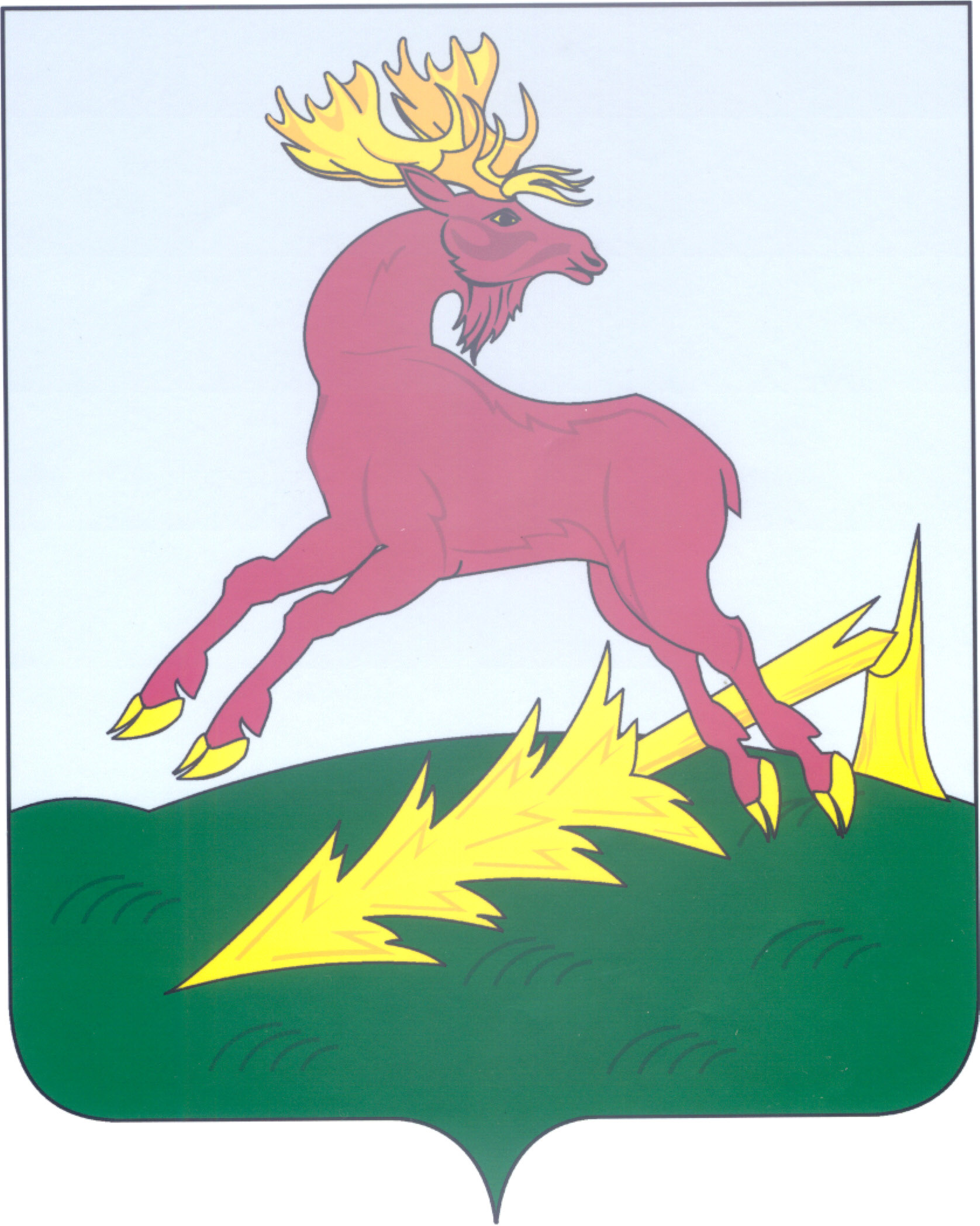 ТАТАРСТАН РЕСПУБЛИКАСЫАЛЕКСЕЕВСКМУНИЦИПАЛЬ РАЙОНЫНЫҢАЛЕКСЕЕВСКРАЙОН СОВЕТЫРЕШЕНИЕ15.11.2021п.г.т. Алексеевское КАРАР№ 66оповещОБЩЕСТВО С ОГРАНИЧЕННОЙ ОТВЕТСТВЕННОСТЬЮ«ГК-ГРУПП»РФ, Республика Татарстан; 421001, г. Казань, ул. Четаева, д. 4; оф. 19Тел. +7 (917) 231-59-81 ИНН/КПП 1659199710/165701001 ОГРН 1191690048615№ п/пНаименование населенного пункта, входящего в состав поселенияНаименование объектаВид мероприятияЕдиница измеренияМощностьМощностьСроки реализацииСроки реализацииИсточник мероприятия (наименование документа)№ п/пНаименование населенного пункта, входящего в состав поселенияНаименование объектаВид мероприятияЕдиница измеренияСущест- вующаяДопол- нитель- наяПервая очередьРасчетный периодИсточник мероприятия (наименование документа)Мероприятия местного значения (поселения)Мероприятия местного значения (поселения)Мероприятия местного значения (поселения)Мероприятия местного значения (поселения)Мероприятия местного значения (поселения)Мероприятия местного значения (поселения)Мероприятия местного значения (поселения)Мероприятия местного значения (поселения)Мероприятия местного значения (поселения)Мероприятия местного значения (поселения)1западнее с. Ошняклетний лагерьрекультивацияга0,188-+-Генеральный план Большетиганскогосельского поселения2западнее с. Ошняклетняя дойкарекультивацияга0,756-+-Генеральный план Большетиганскогосельского поселения№ п/пНаименование населенного пункта, входящего в состав поселенияНаименование объектаВид мероприятияЕдиница измеренияМощностьМощностьСроки реализацииСроки реализацииИсточник мероприятия (наименованиедокумента)№ п/пНаименование населенного пункта, входящего в состав поселенияНаименование объектаВид мероприятияЕдиница измеренияСу- щест- вую- щаяДопол- нитель- наяПервая очередьРасчет- ный периодИсточник мероприятия (наименованиедокумента)Мероприятия местного (районного) значенияМероприятия местного (районного) значенияМероприятия местного (районного) значенияМероприятия местного (районного) значенияМероприятия местного (районного) значенияМероприятия местного (районного) значенияМероприятия местного (районного) значенияМероприятия местного (районного) значенияМероприятия местного (районного) значенияМероприятия местного (районного) значенияОбразовательные организацииОбразовательные организацииОбразовательные организацииОбразовательные организацииОбразовательные организацииОбразовательные организацииОбразовательные организацииОбразовательные организацииОбразовательные организацииОбразовательные организации1с. Большие ТиганыОбъект дошкольного образованияНовое строительствомест-20+-Генеральный план Большетиганскогосельского поселения2с. Большие ТиганыОбъект общественного образованияНовое строительствомест-50+-Генеральный план Большетиганскогосельского поселенияОрганизации дополнительного образования детей (при общеобразовательных организациях)Организации дополнительного образования детей (при общеобразовательных организациях)Организации дополнительного образования детей (при общеобразовательных организациях)Организации дополнительного образования детей (при общеобразовательных организациях)Организации дополнительного образования детей (при общеобразовательных организациях)Организации дополнительного образования детей (при общеобразовательных организациях)Организации дополнительного образования детей (при общеобразовательных организациях)Организации дополнительного образования детей (при общеобразовательных организациях)Организации дополнительного образования детей (при общеобразовательных организациях)Организации дополнительного образования детей (при общеобразовательных организациях)1с. Большие ТиганыОбъектдополнительного образованияНовое строительствомест-60+-Генеральный план Большетиганскогосельского поселенияСпортивные залы (при общеобразовательных организациях)Спортивные залы (при общеобразовательных организациях)Спортивные залы (при общеобразовательных организациях)Спортивные залы (при общеобразовательных организациях)Спортивные залы (при общеобразовательных организациях)Спортивные залы (при общеобразовательных организациях)Спортивные залы (при общеобразовательных организациях)Спортивные залы (при общеобразовательных организациях)Спортивные залы (при общеобразовательных организациях)Спортивные залы (при общеобразовательных организациях)1с. Большие ТиганыСпортивный залНовое строительствокв.м площадипола-209+-Генеральный план Большетиганскогосельского поселенияГостиницыГостиницыГостиницыГостиницыГостиницыГостиницыГостиницыГостиницыГостиницыГостиницы1с. Большие ТиганыГостиницыНовое строительствомест-20+-Генеральный планБольшетиганского сельского поселения№ п/пНаименование населенного пункта, входящего в состав поселенияНаименование объектаВид меро- приятияЕдиница измер- енияМощностьМощностьСроки реализацииСроки реализацииИсточник мероприятия (наименование документа)№ п/пНаименование населенного пункта, входящего в состав поселенияНаименование объектаВид меро- приятияЕдиница измер- енияСущест- вующаяДопол- нитель- наяПервая очередьРасчет- ный периодИсточник мероприятия (наименование документа)Мероприятия местного значения (поселения)Мероприятия местного значения (поселения)Мероприятия местного значения (поселения)Мероприятия местного значения (поселения)Мероприятия местного значения (поселения)Мероприятия местного значения (поселения)Мероприятия местного значения (поселения)Мероприятия местного значения (поселения)Мероприятия местного значения (поселения)Мероприятия местного значения (поселения)1Большетиганское СПОзеленение общего пользованияОрганиза- ционное мероприятие---++Генеральный план Большетиганскогосельского поселения№ п/пНаименование населенного пункта, входящего в состав поселенияНаименование объектаВид мероприятияЕдиница изме- ренияМощностьМощностьСрокиреализацииСрокиреализацииИсточник мероприятия (наименование документа)№ п/пНаименование населенного пункта, входящего в состав поселенияНаименование объектаВид мероприятияЕдиница изме- ренияСущест- вующаяДопол- нитель- наяПервая очеред ьРасчет- ный периодИсточник мероприятия (наименование документа)Мероприятия местного значения (поселения)Мероприятия местного значения (поселения)Мероприятия местного значения (поселения)Мероприятия местного значения (поселения)Мероприятия местного значения (поселения)Мероприятия местного значения (поселения)Мероприятия местного значения (поселения)Мероприятия местного значения (поселения)Мероприятия местного значения (поселения)Мероприятия местного значения (поселения)1Большетиганское сельское поселениеУлично-дорожной сетиРеконструкция, капитальный ремонт,асфальтированиекм11,045-++Генеральный план Большетиганскогосельского поселения№ п/пНаименование объектаВид мероприятияСроки реализацииСроки реализации№ п/пНаименование объектаВид мероприятияПервая очередьРасчетный период1сокращение санитарно-защитнойзоны биотермической ямыорганизационноемероприятие+2озеленение санитарно-защитныхзон объектоворганизационноемероприятие+3экологический мониторинг засостоянием окружающей средыорганизационноемероприятие++4санитарная очистка территорииорганизационноемероприятие++5предупредительные мероприятияот затопления и подтопленияорганизационноемероприятие++6проведение противокарстовыхмероприятийорганизационноемероприятие++7благоустройство и озеленениеовраговорганизационноемероприятие+8рекультивация земель,нарушенных в процессе строительстваорганизационное мероприятие+9рекультивация и озеленение территорий недействующихобъектоворганизационное мероприятие+10инвентаризация и агрохимическоеобследование земельорганизационноемероприятие++11установка шумозащитных экрановорганизационноемероприятие+12посадка защитного озелененияорганизационноемероприятие+№ п/пМестоположениеНаименование объектаВид мероприятияЕдиница измеренияМощностьМощностьСроки реализацииСроки реализацииИсточник мероприятия (наименованиедокумента)№ п/пМестоположениеНаименование объектаВид мероприятияЕдиница измеренияСущест- вующаяДопол- нительнаяПервая очередьРасчетный периодИсточник мероприятия (наименованиедокумента)Мероприятия местного значения (поселения)Мероприятия местного значения (поселения)Мероприятия местного значения (поселения)Мероприятия местного значения (поселения)Мероприятия местного значения (поселения)Мероприятия местного значения (поселения)Мероприятия местного значения (поселения)Мероприятия местного значения (поселения)Мероприятия местного значения (поселения)Мероприятия местного значения (поселения)1с. Большие Тиганыбурение новой скважиныстроительствоединиц34+Генеральный план Большетиганского сельскогопоселения2с. Большие Тиганызамена водонапорной башниреконструкцияединиц34+Генеральный план Большетиганского сельскогопоселения3с. Большие Тиганыреконструкция и замена водопроводнойсетиреконструкциякм6,166,16+Генеральный план Большетиганского сельскогопоселения№ п/пМестопо- ложениеНаименование объектаВид мероприятияЕдиница измеренияМощностьМощностьСроки реализацииСроки реализацииИсточник мероприятия (наименование документа)№ п/пМестопо- ложениеНаименование объектаВид мероприятияЕдиница измеренияСущест- вующаяДопол- нитель- наяПервая очередьРасчет- ный периодИсточник мероприятия (наименование документа)Мероприятия местного значения (поселения)Мероприятия местного значения (поселения)Мероприятия местного значения (поселения)Мероприятия местного значения (поселения)Мероприятия местного значения (поселения)Мероприятия местного значения (поселения)Мероприятия местного значения (поселения)Мероприятия местного значения (поселения)Мероприятия местного значения (поселения)Мероприятия местного значения (поселения)1с. Большие Тиганыстроительство и ввод в эксплуатацию очистныхсооружений канализациистроительствоединиц-1+Генеральный план Большетиганского сельского поселения2с. Большие Тиганыстроительство сетей водоотведения с применением труб из современных материалов на основе современныхтехнологийстроительство-++Генеральный план Большетиганского сельского поселения3с. Ошнякстроительство сетей водоотведения с применением труб из современных материалов на основе современныхтехнологийстроительство-++Генеральный план Большетиганского сельского поселения№ п/пМестоположениеНаименование объектаВид мероприятияЕдиница измеренияМощностьМощностьСроки реализацииСроки реализацииИсточник мероприятия (наименованиедокумента)№ п/пМестоположениеНаименование объектаВид мероприятияЕдиница измеренияСущест- вующаяДопол- нитель-наяПервая очередьРасчет- ныйпериодИсточник мероприятия (наименованиедокумента)Мероприятия местного (поселения) значенияМероприятия местного (поселения) значенияМероприятия местного (поселения) значенияМероприятия местного (поселения) значенияМероприятия местного (поселения) значенияМероприятия местного (поселения) значенияМероприятия местного (поселения) значенияМероприятия местного (поселения) значенияМероприятия местного (поселения) значенияМероприятия местного (поселения) значения1Территория сельского поселенияпланово- регулярная санитарная очисткатерриторииОрганизационное++Генеральный план Большетиганского сельского поселения2Территория сельского поселенияорганизациядифференцированн ого (раздельного)сбора ТКООрганизационное+Генеральный план Большетиганского сельского поселения3Территория сельского поселенияКонтейнерыОрганизационноешт.-50+Генеральный план Большетиганскогосельского поселения4Территория сельского поселенияКонтейнерыОрганизационноешт.-51+Генеральный планБольшетиганского сельского поселения№ п/пМестопо- ложениеНаименование объектаВид мероприятияЕдиница измеренияМощностьМощностьСроки реализацииСроки реализацииИсточник мероприятия (наименование документа)№ п/пМестопо- ложениеНаименование объектаВид мероприятияЕдиница измеренияСуществ- ующаяДопол- нитель- наяПервая очередьРасчет- ный периодИсточник мероприятия (наименование документа)Мероприятия местного (поселения) значенияМероприятия местного (поселения) значенияМероприятия местного (поселения) значенияМероприятия местного (поселения) значенияМероприятия местного (поселения) значенияМероприятия местного (поселения) значенияМероприятия местного (поселения) значенияМероприятия местного (поселения) значенияМероприятия местного (поселения) значенияМероприятия местного (поселения) значения1Территория сельского поселенияОсуществление применения высокоэффективных теплоизоляционных материалов энергосберегающихтехнологий и современныхприборов учетаОрганизационное++Генеральный план Большетиганского сельского поселения№ п/пМестопо- ложениеНаименование объектаВид мероприятияЕдиница измеренияМощностьМощностьСроки реализацииСроки реализацииИсточник мероприятия (наименование документа)№ п/пМестопо- ложениеНаименование объектаВид мероприятияЕдиница измеренияСущест- вующаяДопол- нитель- наяПервая очередьРасчетный периодИсточник мероприятия (наименование документа)Мероприятия местного (поселения) значенияМероприятия местного (поселения) значенияМероприятия местного (поселения) значенияМероприятия местного (поселения) значенияМероприятия местного (поселения) значенияМероприятия местного (поселения) значенияМероприятия местного (поселения) значенияМероприятия местного (поселения) значенияМероприятия местного (поселения) значенияМероприятия местного (поселения) значения1Территория сельского поселенияотказ от использования устаревших и неэффективныхтехнологий и переход на принципы наилучшихдоступных технологий и внедрение современных инновационныхтехнологийОрганизационное++Генеральный план Большетиганского сельского поселения№ п/пМестопо- ложениеНаименование объектаВид мероприятияЕдини- ца измере- нияМощностьМощностьСроки реализацииСроки реализацииИсточник мероприятия (наименование документа)№ п/пМестопо- ложениеНаименование объектаВид мероприятияЕдини- ца измере- нияСущест- вующаяДопол- нитель- наяПервая очередьРасчет- ный периодИсточник мероприятия (наименование документа)Мероприятия местного (поселения) значенияМероприятия местного (поселения) значенияМероприятия местного (поселения) значенияМероприятия местного (поселения) значенияМероприятия местного (поселения) значенияМероприятия местного (поселения) значенияМероприятия местного (поселения) значенияМероприятия местного (поселения) значенияМероприятия местного (поселения) значенияМероприятия местного (поселения) значения1Территория сельского поселенияОснащение ВЛбыстродействующими ВЧ защитамиОрганизационное++Генеральный план Большетиганского сельского поселения2Территория сельскогопоселенияТелемеханизация подстанцийОрганизационное++Генеральный план Большетиганскогосельского поселения3Территория сельского поселенияМонтаж автоматизированных систем учёта электроэнергии в распределительной сетинаселенных пунктовОрганизационное++Генеральный план Большетиганского сельского поселения4Территория сельского поселенияПрименение энергосберегающих технологий икомпенсации реактивноймощностиОрганизационное++Генеральный план Большетиганского сельского поселения№ п/ пМестопо- ложениеНаименование объектаВид мероприятияЕдиница измере- нияМощностьМощностьСроки реализацииСроки реализацииИсточник мероприятия (наименованиедокумента)№ п/ пМестопо- ложениеНаименование объектаВид мероприятияЕдиница измере- нияСущест- вующаяДопол-нитель- наяПервая очередьРасчетный периодИсточник мероприятия (наименованиедокумента)Мероприятия местного (поселения) значенияМероприятия местного (поселения) значенияМероприятия местного (поселения) значенияМероприятия местного (поселения) значенияМероприятия местного (поселения) значенияМероприятия местного (поселения) значенияМероприятия местного (поселения) значенияМероприятия местного (поселения) значенияМероприятия местного (поселения) значенияМероприятия местного (поселения) значения1Территория сельского поселенияразвитие оптико- волоконной связи, сотовой связи, IP- телефонии, сетиInternetОрганизационное++Генеральный план Большетиганского сельского поселения2Территория сельского поселениястроительство линейных сооружений связиОрганизационное++Генеральный план Большетиганского сельского поселения3Территория сельского поселениявнедрение новейших технологических достижений в области средств связи, включаяспутниковую связь и цифровоетелерадиовещаниеОрганизационное++Генеральный план Большетиганского сельского поселения№ п/пМестополо- жениеНаименование объектаНаименование мероприятияВид мероприятияЕди- ница изме- ренияМощностьМощностьСрокреализацииСрокреализацииИсточник мероприятия№ п/пМестополо- жениеНаименование объектаНаименование мероприятияВид мероприятияЕди- ница изме- рениясущес твую щаяновая (допо лнительная)первая очередьрасче тный срокИсточник мероприятияМероприятия местного значенияМероприятия местного значенияМероприятия местного значенияМероприятия местного значенияМероприятия местного значенияМероприятия местного значенияМероприятия местного значенияМероприятия местного значенияМероприятия местного значенияМероприятия местного значенияМероприятия местного значения1Территория сельского поселенияМониторинг за проявлениями опасных природныхпроцессовОрганизаци- онное++Генеральный план Большетиганского сельского поселения2Территория сельского поселенияРазработка мероприятий по защите территории района от опасныхприродных процессовОрганизаци- онное++Генеральный план Большетиганского сельского поселения№ п/пМестополо- жениеНаименование объектаНаименование мероприятияВид мероприятияЕдиница изме-ренияМощностьСроки реализацииСроки реализацииИсточник мероприятия№ п/пМестополо- жениеНаименование объектаНаименование мероприятияВид мероприятияЕдиница изме-ренияМощностьПерваяочередьРасчетныйпериодИсточник мероприятия1.1Территория сельского поселенияСистема оповещения в населенныхпунктахУстановка систем оповещениястроительствошт.2+Генеральный план Большетиганского сельского поселения№ п/пНаименование функциональной зоныОписание назначения функциональной зоныПараметры функциональной зоныКоды возможных видов разрешенного использованияземельных участков в функциональной зоне1Планируемые для размещения объекты21Зона застройки индивидуальными жилыми домамиРазмещение жилого дома (отдельно стоящего здания количеством надземных этажей не более чем три,высотой не более двадцати метров, которое состоит из комнат и помещений вспомогательногоиспользования, предназначенных для удовлетворения гражданами бытовых и иных нужд, связанных с их проживанием в таком здании, не предназначенногодля раздела на самостоятельные объекты недвижимости); выращивание сельскохозяйственных культур; размещение индивидуальных гаражей ихозяйственных построекПредельное количество этажей основногостроения: 3 (включая мансардный);Коэффициент застройки: 0,2-0,32.1; 2.2; 2.3; 3.4.1; 3.5.1;3.8.1; 3.10.1; 4.4; 5.1.3;9.3; 11.1, 11.2; 11.3;12.0.1; 12.0.2-2Зона застройки малоэтажными жилыми домамиРазмещение малоэтажных многоквартирных домов (многоквартирные дома высотой до 4 этажей, включаямансардный);обустройство спортивных и детских площадок, площадок для отдыха;размещение объектов обслуживания жилой застройки во встроенных, пристроенных и встроенно- пристроенных помещениях малоэтажногомногоквартирного дома, если общая площадь таких помещений в малоэтажном многоквартирном доме не составляет более 15% общей площади помещенийдома- до 3 этажей включительно безземельных участков и с земельными участками (придомовыми,приквартирными); - до 4 этажей (включаямансардный) без земельных участков.Коэффициент застройки: 0,32.1.1; 2.3; 3.1; 3.2; 3.4;3.8.1; 3.10.1; 4.4; 5.1.3;9.3; 11.1, 11.2; 11.3;12.0.1; 12.0.2-№ п/пНаименование функциональной зоныОписание назначения функциональной зоныПараметры функциональной зоныКоды возможных видов разрешенного использованияземельных участков в функциональной зоне1Планируемые для размещения объекты23Многофункциона льнаяобщественно- деловая зонаАдминистративные учреждения; объекты, обеспечивающие предоставление бытовых услуг; объекты гостиничного обслуживания; объекты,обеспечивающие предоставление ветеринарных услуг; объекты социального обслуживания; объекты торговли, рынки – объекты общественного питания; объекты предпринимательства и делового управления; учреждения, оказывающие банковские и страховыеуслуги; объекты, необходимые для обеспечения внутреннего правопорядка;Предельное количество этажей основногостроения: 5 (включаямансардный); Предельная высота основногостроения: 20 м;Коэффициент застройки: 12.7; 3.1.2; 3.2.2; 3.2.3;3.2.4; 3.3; 3.4.1; 3.4.2;3.5.1; 3.5.2; 3.6.1; 3.7.1;3.7.2; 3.8.1; 3.8.2; 3.9.2;3.10.1; 4.1; 4.4; 4.5; 4.6;4.7; 4.8.1; 5.1.1; 5.1.2;5.1.3; 9.3; 11.1, 11.2;11.3; 12.0.1; 12.0.2-4Зонаспециализированн ой общественной застройкиОбъекты медицинского обслуживания; здания и сооружения религиозного использования; объектыобразования и просвещения; объекты дошкольного, начального и среднего общего образования, образовательные кружки; объекты культуры, культурно-досуговой деятельности; объекты, предназначенные для организации развлекательных мероприятий; объекты спорта; объекты,предназначенные для осуществления выставочно- ярмарочной деятельности;Предельное количество этажей основногостроения: 5 (включаямансардный); Предельная высота основногостроения: 20 м;Коэффициент застройки: 0,83.2.1; 3.2.2; 3.2.3; 3.2.4;3.3; 3.4.1; 3.4.2; 3.4.3;3.5.1; 3.5.2; 3.6.1; 3.7.1;3.7.2; 3.8.1; 3.8.2; 3.9.2;3.10.1; 4.1; 4.5; 4.6; 4.7;5.1.2; 5.1.3; 11.1, 11.2;11.3; 12.0.1; 12.0.2Общеобразовательн ый объект, объект дополнительногообразования, объект дошкольного образования,спортивный зал5Зона транспортной инфраструктурыРазмещение постоянных или временных гаражей, стоянок для хранения служебного автотранспорта; объекты дорожного сервиса; размещение различного рода путей сообщения и сооружений, используемыхдля перевозки людей или грузов;Не устанавливаются2.4; 2.7.1; 3.1.1; 3.9.1;4.9.1.1; 4.9.1.2; 4.9.1.3;4.9.1.4; 7.1.1; 7.1.2;7.2.2; 7.2.3; 7.3; 7.4; 7.6;11.1, 11.2; 11.3; 12.0.1;12.0.2-6Зона инженерной инфраструктурыОбъекты электро-, газо-, тепло-, водоснабжения, водоотведения населенных пунктов; антенно-мачтовые сооружения, объекты связи;гидротехнические сооружения;Не устанавливаются2.7.1; 3.1.2; 3.9.1; 6.7;11.1, 11.2; 11.3; 12.0.1;12.0.2-№ п/пНаименование функциональной зоныОписание назначения функциональной зоныПараметры функциональной зоныКоды возможных видов разрешенного использованияземельных участков в функциональной зоне1Планируемые для размещения объекты27Производственная зонаОбъекты промышленного производства IV и V классов опасности; объекты промышленного производства иных классов опасности при условии использования передовых технологических решений при производстве и разработки проекта санитарно- защитной зоны; объекты добычи полезных ископаемыхкоэффициент застройки: до 0,81.15; 2.7.1; 3.1.1; 3.3;3.9.1; 3.9.2; 3.9.3; 4.1;4.4; 4.5; 4.6; 4.9; 4.9.1.1;4.9.1.3; 4.9.1.4; 6.0;6.2.1; 6.3; 6.3.1; 6.4; 6.5;6.6; 6.7; 6.8; 6.9; 6.9.1;6.11; 6.12; 7.3; 7.6; 11.1,11.2; 11.3; 12.0.1; 12.0.2-8Коммунально- складская зонаРазмещение объектов капитального строительства в целях обеспечения удовлетворения бытовых,социальных и духовных потребностей человека.Не устанавливаются3.0; 3.1.1; 3.1.2: 6.9;6.9.1-9Зонасельскохозяйствен ных угодийОсуществление хозяйственной деятельности на сельскохозяйственных угодиях, связанной спроизводством сельскохозяйственных культур; выпас сельскохозяйственных животных; полевые дороги;Не устанавливаютсяНе устанавливаются-10Производственная зонасельскохозяйствен ных предприятийОбъекты сельскохозяйственного производства IV и V классов опасности; объекты сельскохозяйственного производства иных классов опасности при условии использования передовых технологических решений при производстве и разработки проекта санитарно-защитной зоны; размещение зданий, сооружений, используемых для производства и хранения первичной и глубокой переработкисельскохозяйственной продукции; размещениемашино-транспортных и ремонтных станций, ангаров и гаражей для сельскохозяйственной техники, водонапорных башен, трансформаторных станций ииного технического оборудования, используемого для ведения сельского хозяйства;Коэффициент застройки: 0,81.3; 1.5; 1.8; 1.9; 1.10;1.11; 1.12; 1.13; 1.14;1.15; 1.17; 1.18; 2.7.1;3.9.1; 3.10.1; 4.4; 4.6;4.9.1.1; 4.9.1.3; 6.9;6.9.1; 6.12; 11.1, 11.2;11.3; 12.0.1; 12.0.2-№ п/пНаименование функциональной зоныОписание назначения функциональной зоныПараметры функциональной зоныКоды возможных видов разрешенного использованияземельных участков в функциональной зоне1Планируемые для размещения объекты211Зона отдыхаТерритории используемые и предназначенные для отдыха и туризма, занятий физкультурой и спортом; территория детских оздоровительных учреждений;территория оздоровительно-спортивных лагерей; пляжи.Не устанавливаются3.6.2; 3.9.1; 4.7; 5.1.3;5.2; 9.1; 11.1, 11.2; 11.3;12.0.1; 12.0.2Гостиница12Зона лесовУход за защитными лесами; иная хозяйственная деятельность, разрешенная в защитных лесах,соблюдение режима использования природных ресурсов в заказниках, сохранение свойств земель, являющихся особо ценными; деятельность позаготовке, первичной обработке и вывозу древесины инедревесных лесных ресурсов; охрана и восстановление лесов;Не устанавливаютсяНе устанавливаются-13Зона озеленения территорийобщего пользованияРазмещение парков культуры и отдыхаНе устанавливаются3.6.2-14Зона кладбищРазмещение мест захороненияНе устанавливаются3.1.1; 3.9.1; 11.1, 11.2;11.3; 12.0.1; 12.0.2; 12.1-15Зонаскладирования и захороненияотходовРазмещение, хранение, захоронение, утилизация, накопление, обработка, обезвреживание отходов производства и потребления, биологических отходовНе устанавливаются3.9.1; 4.9.1.3; 11.1, 11.2;11.3; 12.0.1; 12.0.2; 12.2-16Зона озелененных территорийспециальногоназначенияСамосевные зеленые насаждения в населенных пунктах; озелененные территории общего пользования; улично-дорожная сетьНе устанавливаются12.0.1; 12.0.2; 12.3-17Зона акваторийПоверхностные водные объекты;Не устанавливаютсяНе устанавливаются-18Иные зоныЗемельные участки общего пользования; улично-дорожная сетьНе устанавливаются12.0.1; 12.0.2; 12.3-